№ 2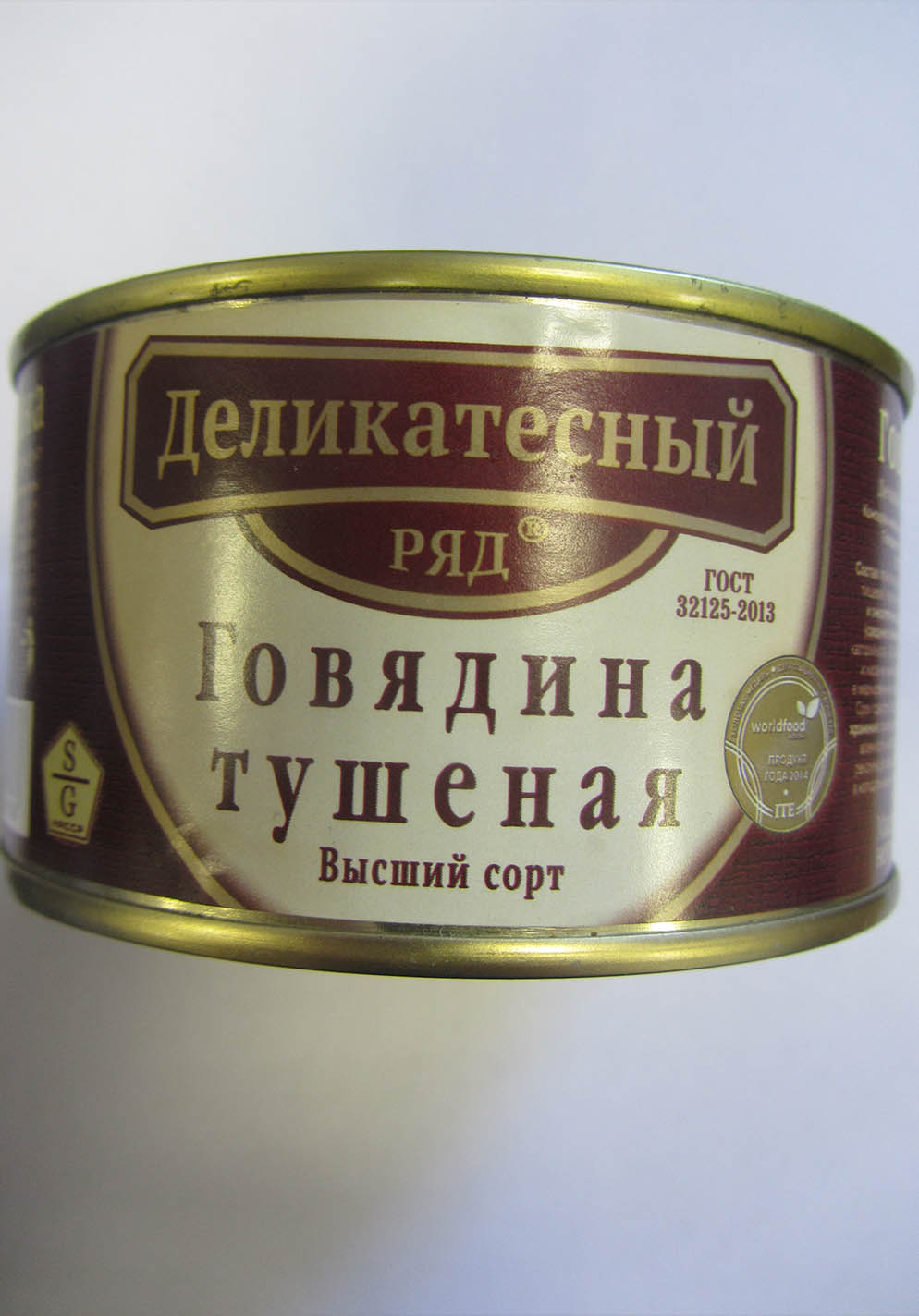 № 1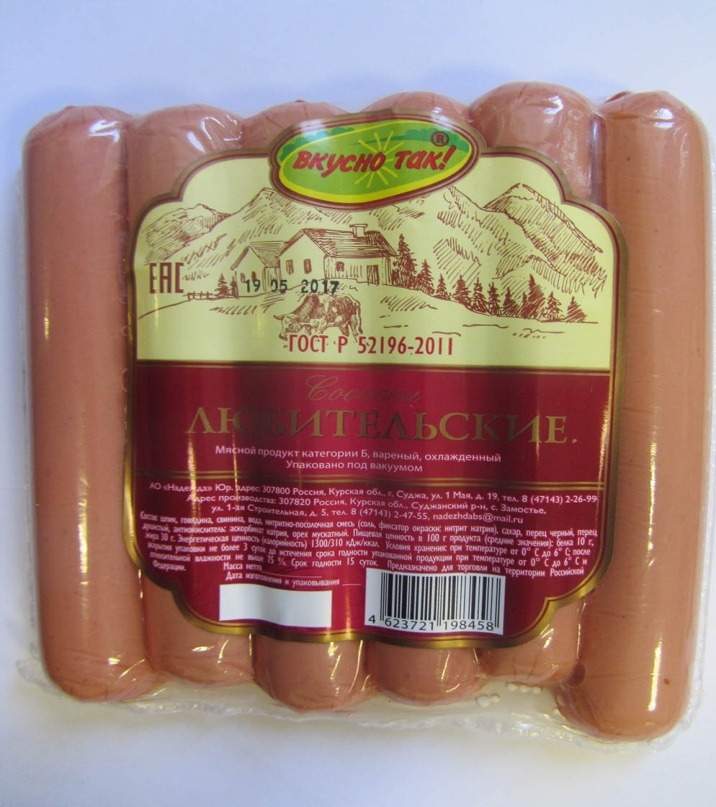 ПриложениеПриложениеПриложениеИнформация об образцах продовольственных товаров, по результатам, лабораторных испытаний которых выявлено несоответствие установленным требованиям федерального законодательства(по данным общественных организаций области) по состоянию на 25 июля 2017 годаИнформация об образцах продовольственных товаров, по результатам, лабораторных испытаний которых выявлено несоответствие установленным требованиям федерального законодательства(по данным общественных организаций области) по состоянию на 25 июля 2017 годаИнформация об образцах продовольственных товаров, по результатам, лабораторных испытаний которых выявлено несоответствие установленным требованиям федерального законодательства(по данным общественных организаций области) по состоянию на 25 июля 2017 года№ п/пНаименование образца продукцииПроизводитель№ п/пНаименование образца продукцииПроизводитель1Мясной продукт категории Бохлажденный, вареный. Сосиски «Любительские» т.м. «Вкусно Так».ГОСТ Р 52196-2011Дата выработки: 19.05.2017 г.АО «Надежда»РФ, Курская обл., Суджанский р-н, 
с. Замостье, ул. 1-я Строительная, д. 52Консервы мясные кусковые стерилизованные «Говядина тушеная высший сорт» т.м. «Деликатесный ряд».ГОСТ 32125-2013Дата выработки: 16.05.2017 г.ООО «БРТ»РФ, Калининградская обл., Гвардейский р-н,г. Гвардейск, ул. Вокзальная, д. 14